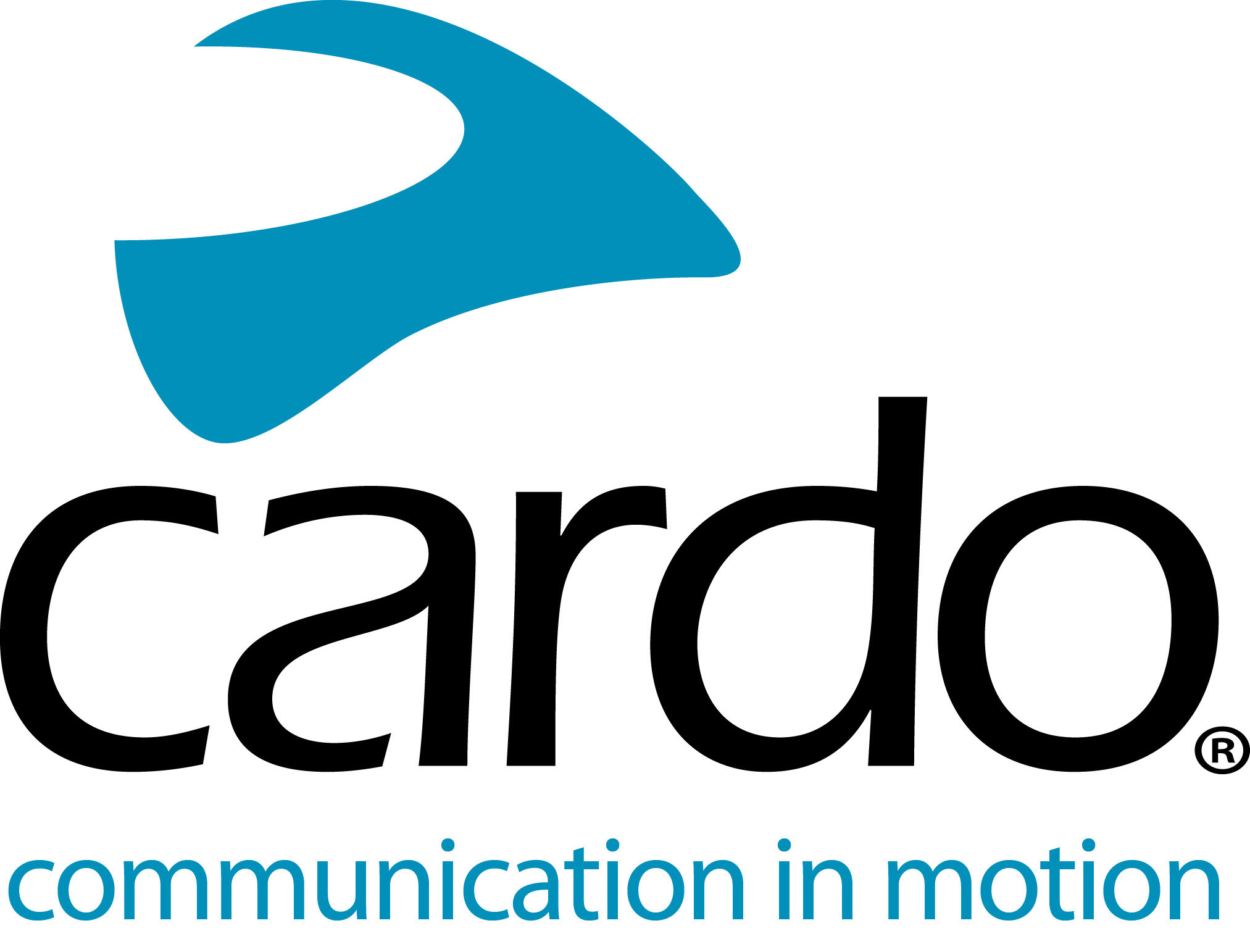 Regale a su pareja o a usted mismo, un intercomunicador Cardo Systems en el día de San ValentínLos motoristas pueden regalar a su ser querido o a ellos mismos, un intercomunicador Cardo Systems para el Día de San Valentín. El líder en comunicación inalámbrica para motoristas ha anunciado una oferta especial para este día tan significativo.A partir del 1 de febrero de 2021 y hasta el 28 de febrero de 2021, los dispositivos FREECOM+ DUO y el PACKTALK DUO, tendrán precios con descuento en todos los distribuidores oficiales así como en la página web de Cardo Systems. Los intercomunicadores de gama alta PACKTALK BOLD y PACKTALK SLIM son totalmente impermeables 100%, están equipados con la tecnología DMC (Dynamic Mesh Communication) exclusiva de Cardo ofreciendo un emparejamiento simple y rápido “guardar y listo”, por lo que no importa si los integrantes del grupo salen del rango de alcance, ya que se volverán a conectar automáticamente sin necesidad de presionar ningún botón. Vienen con altavoces JBL de serie para los motoristas que quieran la “experiencia de sonido definitiva” y los comandos de “voz natural”, lo que significa que no es necesario que el piloto retire las manos del manillar. La gama FREECOM+ incluye el 4+, 2+ y 1+ ofreciendo a los pilotos y sus pasajeros, diferentes características en función de sus necesidades. El FREECOM4+ viene con altavoces JBL de serie, comandos de “natural voice” y se pueden conectar hasta 4 motoristas en la red Bluetooth. El FREECOM2+ es más adecuado para 1 o 2 usuarios y el FREECOM1+ para pilotos solos o para la comunicación entre el piloto y su acompañante.Todos los intercomunicadores PACKTALK y FREECOM+ son impermeables y cuentan con una batería de 13 horas, ofrecen la posibilidad de cargarse en marcha, además de poderse controlar mediante la aplicación móvil gratuita de Cardo Connect™.Encuentre el mejor regalo para el motorista de su vida o dese un capricho, visitando www.cardosystems.com. Consulte con su distribuidor oficial de Cardo Systems para conocer la oferta que hemos planeado para una fecha tan especial. Únase a la conversación y a la #CardoFam en Facebook, Twitter, Instagram y consulte nuestro canal de Youtube de Cardo Systems. 